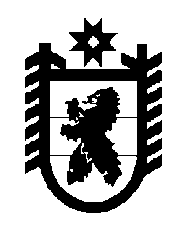 Российская Федерация Республика Карелия    УКАЗГЛАВЫ РЕСПУБЛИКИ КАРЕЛИЯО внесении изменений в отдельные указы Главы Республики Карелия 	1. Внести в Положение о представлении гражданами, претендующими на замещение государственных должностей Республики Карелия, и лицами, замещающими государственные должности Республики Карелия, сведений о доходах, об имуществе и обязательствах имущественного характера, утвержденное Указом Главы Республики Карелия от 30 декабря 2009 года                 № 120 «О представлении гражданами, претендующими на замещение государственных должностей Республики Карелия, и лицами, замещающими государственные должности Республики Карелия, сведений о доходах, об имуществе и обязательствах имущественного характера» (Собрание законодательства Республики Карелия, 2009, № 12, ст. 1428; 2011, № 7,                    ст. 1043; 2012, № 3, ст. 426; № 5, ст. 857), изменение, изложив абзац второй пункта 7 в следующей редакции:	«Лицо, замещающее государственную должность, может представить уточненные сведения в течение одного месяца после окончания срока, указанного в пункте 3 настоящего Положения. Гражданин, претендующий на замещение государственной должности, может представить уточненные сведения в течение одного месяца со дня представления сведений о доходах, об имуществе и обязательствах имущественного характера в соответствии с пунктом 3 настоящего Положения.».	2. Внести в Положение о представлении гражданами, претендующими на замещение должностей государственной гражданской службы Республики Карелия, и государственными гражданскими служащими Республики Карелия сведений о своих доходах, об имуществе и обязательствах имущественного характера, а также сведений о доходах, об имуществе и обязательствах имущественного характера своих супруги (супруга) и несовершеннолетних детей, утвержденное Указом Главы Республики Карелия от 25 августа 2009 года № 74 «Об утверждении Положения о представлении  гражданами,  претендующими  на  замещение должностей государственной гражданской службы Республики Карелия, и государственными гражданскими служащими Республики Карелия сведений о своих доходах, об имуществе и обязательствах имущественного характера, а также сведений о доходах, об имуществе и обязательствах имущественного 2характера своих супруги (супруга) и несовершеннолетних детей» (Собрание законодательства Республики Карелия, 2009, № 8, ст. 878; 2011, № 7, ст. 1043; 2012, № 5, ст. 857; № 7, ст. 1293), изменение, изложив абзац второй пункта 8 в следующей редакции: 	«Гражданский служащий может представить уточненные сведения в течение одного месяца после окончания срока, указанного в подпункте «б» пункта 3 настоящего Положения. Гражданин, назначаемый на должность гражданской службы, может представить уточненные сведения в течение одного месяца со дня представления сведений при назначении на должность гражданской службы, предусмотренную Перечнем должностей, указанным в пункте 2 настоящего Положения.».	3. Внести в пункт 1 Положения  о проверке достоверности и полноты сведений о доходах, об имуществе и обязательствах имущественного характера, представляемых гражданами, претендующими на замещение должностей государственной гражданской службы Республики Карелия, и государственными гражданскими служащими Республики Карелия, и соблюдения государственными гражданскими служащими Республики Карелия требований к служебному поведению, утвержденного Указом Главы Республики Карелия от 30 декабря 2009 года № 118 «Об утверждении Положения о проверке достоверности и полноты сведений о доходах, об имуществе и обязательствах имущественного характера, представляемых гражданами, претендующими на замещение должностей государственной гражданской службы Республики Карелия, и государственными гражданскими служащими Республики Карелия, и соблюдения государственными гражданскими служащими Республики Карелия требований к служебному поведению» (Собрание законодательства Республики Карелия, 2009, № 12, ст. 1426; 2010, № 8,  ст. 982; 2011, № 7,                ст. 1043; 2012, № 3, ст. 426; № 5, ст. 857; 2013, № 6,  ст. 971; Карелия, 2014,  22 мая), следующие изменения:	а) в подпункте «а»:в абзаце первом слово «представляемых» заменить словом «представленных»;в абзаце третьем слова «по состоянию на конец отчетного периода» заменить словами «за отчетный период и за два года, предшествующие отчетному периоду»;б) в подпункте «б» слово «представляемых» заменить словом «представленных»;в) подпункт «в» изложить в следующей редакции:«в) соблюдения гражданскими служащими в течение трех лет, предшествующих поступлению информации, явившейся основанием для осуществления данной проверки, ограничений и запретов, требований о предотвращении или урегулировании конфликта интересов, исполнения ими обязанностей, установленных Федеральным законом от 25 декабря 2008 года № 273-ФЗ «О противодействии коррупции» и другими федеральными законами (далее – требования к служебному поведению).».34. Внести в пункт 1 Положения о проверке достоверности и полноты сведений, представляемых гражданами, претендующими на замещение государственных должностей Республики Карелия, и лицами, замещающими государственные должности Республики Карелия, и соблюдения ограничений лицами, замещающими государственные должности Республики Карелия, утвержденного Указом Главы Республики Карелия от 30 декабря 2009 года      № 121 «О проверке достоверности и полноты сведений, представляемых гражданами, претендующими на замещение государственных должностей Республики Карелия, и лицами, замещающими государственные должности Республики Карелия, и соблюдения ограничений лицами, замещающими государственные должности Республики Карелия» (Собрание законода-тельства Республики Карелия, 2009, № 12, ст. 1429; 2010, № 8, ст. 982; 2011, № 7, ст. 1043; 2012, № 3, ст. 426; № 5, ст. 857; 2013, № 6, ст. 971), следующие изменения:а) подпункт «а» изложить в следующей редакции:«а) достоверности и полноты сведений о доходах, об имуществе и обязательствах имущественного характера, представленных в соответствии с Указом Главы Республики Карелия от 30 декабря 2009 года № 120 «О представлении гражданами, претендующими на замещение государственных должностей Республики Карелия, и лицами, замещающими государственные должности Республики Карелия, сведений о доходах, об имуществе и обязательствах имущественного характера» гражданами, претендующими на замещение государственных должностей Республики Карелия, на отчетную дату и лицами, замещающими указанные государственные должности Республики Карелия,   за отчетный период и за два года, предшествующие отчетному периоду;»;б) в подпункте «б» слово «представляемых» заменить словом «представленных»;в) подпункт «в» изложить в следующей редакции:«в) соблюдения лицами, замещающими государственные должности Республики Карелия, в течение трех лет, предшествующих поступлению информации, явившейся основанием для осуществления проверки, предусмотренной настоящим подпунктом, ограничений и запретов, требований о предотвращении или урегулировании конфликта интересов, исполнения ими должностных обязанностей, установленных законодательством Российской Федерации (далее – установленные ограничения).».5. Настоящий Указ вступает в силу с 1 августа 2014 года.          Глава Республики  Карелия                                                               А.П. Худилайненг. Петрозаводск29  июля 2014 года№ 62